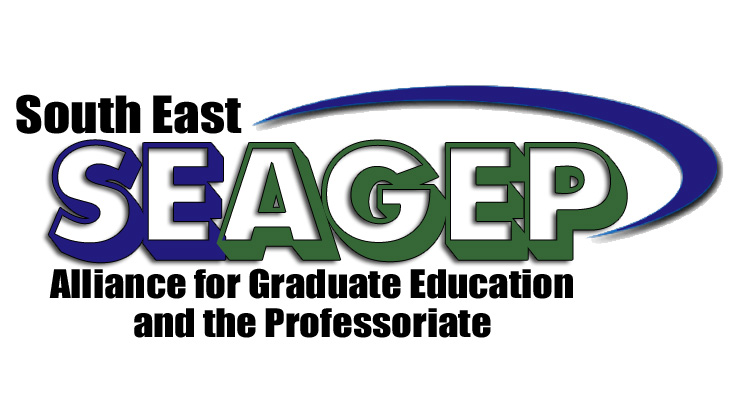 Undergraduate Research Award Application At 									Date Applied: ______________________________Please Type or Print ClearlyName ____________________________________________________________________________________________			Last 			             First 			                           Middle InitialCurrent Home Address: ______________________________________________________________________________				Street / Apt				____________________________________________________________________________________________________________City		    	State			ZipCurrent Home Phone:______________________________	Cell Phone:____________________________________E-mail:_______________________________________________________	 Degree you are working towards: ______________________________________________________________________Student I.D. Number _____________________________________                  GPA: ________________________**Birth Date:__/___/_______    	               (MM/DD/YYYY)*Gender:	_____F		_____M			*Are you Disabled?  ___Yes	___No*_____ U.S. Citizen:	_____ Permanent Resident	 Other ________________________________________									     (Country of Birth)NSF REPORTING CRITERIA – (ANSWER BOTH OF THE FOLLOWING CATEGORIES: ETHNICITY & RACE)*Ethnicity:	___Hispanic/Latino		___Not Hispanic/Latino		___Unknown*Race:  (Note, if you checked Hispanic/Latino above then you would check Caucasian under race; unless another race is applicable)___Caucasian (C)		___Mixed C or A (Individuals with two or more racial origins that include C or A but___Asian (A)			      Do Not include NA, PI or AA)___African American (AA)	___Pacific Islander (PI)		___Mixed NA, PI or AA (Individuals with two or more racial origins including___Native American (NA)	      NA, PI, AA, A or C)___Other/Unknown ________________________Current Status: _____Senior	_____Junior	_____Sophomore	_____FreshmanHome Department: ________________________________________________________________________________Expected graduation date: __________________________________Honors and Awards: _______________________________________________________________________________List any extracurricular activities you have participated in: _________________________________________________________________________________________________________________________________________________*************************************************************Planned Research for Research Awarda) Research Project Title: ___________________________________________________________________________ ________________________________________________________________________________________________________________________________________________________________________________________________________________________________________________________________________________________________________________________________________________________________________________________________b) Objective: (attach an abstract of your research) _______________________________________________________ ____________________________________________________________________________________________________________________________________________________________________________________________________________________________________________________________________________________________________________________________________________________________________________________________________________________________________________________________________________________________________________________________________________________________________________________________________________________________________________________________________________________________________________________________________________________________________________________________________________________________________________________________________________________________________________________________________________________________________________________________I certify that all statements contained in this application are true and correct, please sign:____________________________________			____________________________Applicant Signature							DateThis portion must be signed by the Faculty Mentor: Do not submit this application without a Faculty ’s signature.Faculty  Name (Printed) _______________________________________________________________	Faculty ’s Signature ________________________________________________	Date _____________Faculty ’s E-mail:  ____________________________________________________________________*Required information by the National Science Foundation for reporting purposes onlySend completed Application to:Ms. Rebecca B. RamosSEAGEP Program CoordinatorFGLSAMP / SEAGEP Office-ECS 23011200 SW 8 St., , FL. 33199, Ph.305/348-1940, Fax 305/348-6216Email: RamosRB@fiu.edu